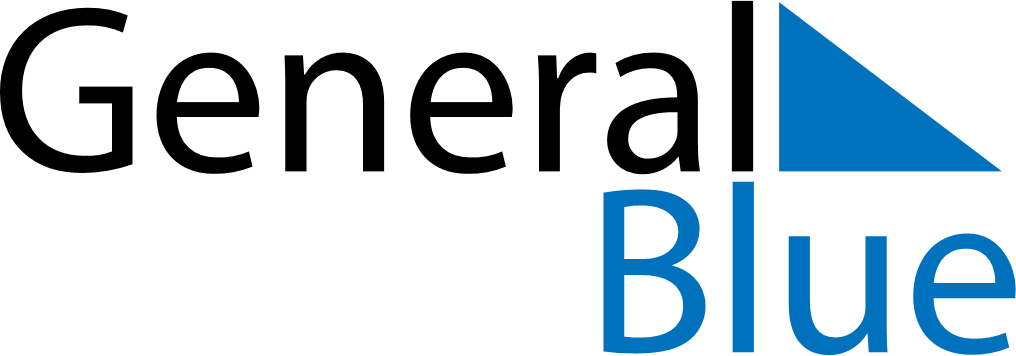 May 2019May 2019May 2019May 2019BelarusBelarusBelarusSundayMondayTuesdayWednesdayThursdayFridayFridaySaturday12334Labour Day56789101011Commemoration DayVictory Day1213141516171718192021222324242526272829303131